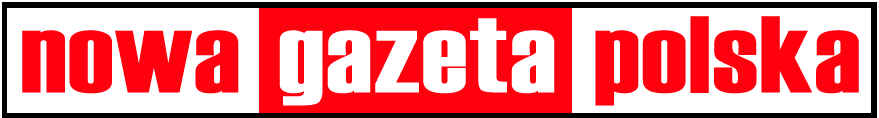 KOMUNIKAT PRASOWY – POLONIKI 2016  - Sztokholm 7 listopada 2016 roku.To już XVI edycja nagród Polonii Szwedzkiej, przyznawanych przez Nową Gazetę Polską. W tym roku Kapituła Nagród postanowiła przyznać POLONIKI Polakom mieszkających w Szwecji w następujących kategoriach:Nagrodę Polaka Roku 2016 postanowiono przyznać Piotrowi Kiszkielowi mieszkającemu w Göteborgu:Zaangażowanie w politykę szwedzką nigdy nie przysłaniało mu zaangażowania również w sprawy Polonii szwedzkiej. Piotr Kiszkiel (ur. w 1949 roku w Warszawie) umiejętnie korzystał zarówno ze swoich polskich korzeni działając w Partii Liberalnej - ostatnio jako szef Liberałów w Göteborgu, jak i wykorzystując swoją pozycję w polityce szwedzkiej do nagłaśniania w Szwecji spraw polskich. Dzięki temu był i jest jednym z najbardziej znanych Polaków mieszkających w Göteborgu. Nagrodę Artystyczną przyznano Arturowi Szulcowi.Mieszkający w Skövde Artur Szulc (ur.1976 w Szczecinie) jest historykiem, autorem kilku bardzo cennych książek w języku szwedzkim, poświęconych historii Europy Wschodniej, szczególnie Polski. Szulc nie unika spraw budzących kontrowersje. Jak pisał w recenzji jednej z jego ostatnich książek (I skuggan av Auschwitz. Förintelsen 1939-45) Aleksander Kwiatkowski, "Szulc przedstawia Zagładę widzianą oczyma (ocalałych) ofiar, katów, a także przypadkowych świadków. Nie jest to narracja łatwa w odbiorze. Spoza przerażającej statystyki wyłaniają się indywidualne losy ludzkie". Artur Szulc dał się również poznać jako ważny uczestnik szwedzkiej debaty na temat zagrożeń związanych z relatywizmem Holocaustu, a także niebezpieczeństw ze strony nacjonalizmu. Obecnie pracuje nad książką o historii XIX-wiecznej Polski. Kapituła postanowiła przyznać Nagrodę Specjalną państwu Danucie i Wiesławowi Kapergrenom z Malmö: Danuta (ur. 1931 w Łodzi) i Wiesław (ur.1933 w Szycach k. Krakowa) Kapergrenowie przez ponad 30 lat byli w Malmö swoistą Instytucją. Nieśli pomoc Polakom w potrzebie, dbali o propagowanie polskiej kultury w Szwecji, opiekowali się polskimi miejscami pamięci w Malmö, sprawowali różne funkcje w polskich organizacjach... Przez wiele lat prowadzili akcję "Razem możemy więcej", której celem była pomoc przy wyposażeniu Stacjonarnego Hospicjum Dziecięcego w Gdyni "Bursztynowa Przystań". Mają na swoim koncie niezliczoną ilość transportów z pomocą dla potrzebujących w Polsce. Wszystko to czynili z poczucie pewnej misji, ale także autentycznej potrzeby niesienia pomocy innym. Ich zaangażowanie i chęć pomocy innym zasługuje na najwyższy szacunek.Kapituła Nagrody: Tadeusz Nowakowski – redaktor Nowej Gazety Polskiej, redaktor Ludomir Garczyński-Gąssowski – dziennikarz, wieloletni szef Archiwum Emigracji Polskiej w Szwecji, laureat Nagrody Specjalnej POLONIKI 2004, Michał Moszkowicz – pisarz, laureat Nagrody Artystycznej POLONIKI 2003 i redaktor Aleksander Kwiatkowski, historyk filmu, przewodniczący Towarzystwa Przyjaciół Biblioteki Polskiej w Sztokholmie, laureat Nagrody Specjalnej, POLONIKI 2013. O terminie uroczystości wręczenia nagród poinformujemy później. Nowa Gazeta Polska, Box 129, 146 22 Tullinge    Telefon: 0739 853 615     E-post: polonica@polonica.se 